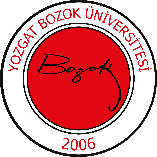 YOZGAT BOZOK ÜNİVERSİTESİ SORGUN MESLEK YÜKSEKOKULUMUHASEBE VE VERGİ BÖLÜMÜ TÜRK DİLİ II DERS ÖĞRETİM PLANIYOZGAT BOZOK ÜNİVERSİTESİ SORGUN MESLEK YÜKSEKOKULUMUHASEBE VE VERGİ BÖLÜMÜ TÜRK DİLİ II DERS ÖĞRETİM PLANIYOZGAT BOZOK ÜNİVERSİTESİ SORGUN MESLEK YÜKSEKOKULUMUHASEBE VE VERGİ BÖLÜMÜ TÜRK DİLİ II DERS ÖĞRETİM PLANIYOZGAT BOZOK ÜNİVERSİTESİ SORGUN MESLEK YÜKSEKOKULUMUHASEBE VE VERGİ BÖLÜMÜ TÜRK DİLİ II DERS ÖĞRETİM PLANIYOZGAT BOZOK ÜNİVERSİTESİ SORGUN MESLEK YÜKSEKOKULUMUHASEBE VE VERGİ BÖLÜMÜ TÜRK DİLİ II DERS ÖĞRETİM PLANIYOZGAT BOZOK ÜNİVERSİTESİ SORGUN MESLEK YÜKSEKOKULUMUHASEBE VE VERGİ BÖLÜMÜ TÜRK DİLİ II DERS ÖĞRETİM PLANIYOZGAT BOZOK ÜNİVERSİTESİ SORGUN MESLEK YÜKSEKOKULUMUHASEBE VE VERGİ BÖLÜMÜ TÜRK DİLİ II DERS ÖĞRETİM PLANIYOZGAT BOZOK ÜNİVERSİTESİ SORGUN MESLEK YÜKSEKOKULUMUHASEBE VE VERGİ BÖLÜMÜ TÜRK DİLİ II DERS ÖĞRETİM PLANIYOZGAT BOZOK ÜNİVERSİTESİ SORGUN MESLEK YÜKSEKOKULUMUHASEBE VE VERGİ BÖLÜMÜ TÜRK DİLİ II DERS ÖĞRETİM PLANIYOZGAT BOZOK ÜNİVERSİTESİ SORGUN MESLEK YÜKSEKOKULUMUHASEBE VE VERGİ BÖLÜMÜ TÜRK DİLİ II DERS ÖĞRETİM PLANIYOZGAT BOZOK ÜNİVERSİTESİ SORGUN MESLEK YÜKSEKOKULUMUHASEBE VE VERGİ BÖLÜMÜ TÜRK DİLİ II DERS ÖĞRETİM PLANIYOZGAT BOZOK ÜNİVERSİTESİ SORGUN MESLEK YÜKSEKOKULUMUHASEBE VE VERGİ BÖLÜMÜ TÜRK DİLİ II DERS ÖĞRETİM PLANIYOZGAT BOZOK ÜNİVERSİTESİ SORGUN MESLEK YÜKSEKOKULUMUHASEBE VE VERGİ BÖLÜMÜ TÜRK DİLİ II DERS ÖĞRETİM PLANIYOZGAT BOZOK ÜNİVERSİTESİ SORGUN MESLEK YÜKSEKOKULUMUHASEBE VE VERGİ BÖLÜMÜ TÜRK DİLİ II DERS ÖĞRETİM PLANIDersin KoduDersin KoduDersin AdıDersin AdıYarıyılDersin Türü (Z/S)Dersin Türü (Z/S)Dersin Türü (Z/S)T+U+L(Saat/Hafta)T+U+L(Saat/Hafta)T+U+L(Saat/Hafta)KrediAKTSEğitim DiliTDI002TDI002TÜRK DİLİ IITÜRK DİLİ IIBAHARZZZ2+0+02+0+02+0+022TÜRKÇEDERS BİLGİLERİDERS BİLGİLERİDERS BİLGİLERİDERS BİLGİLERİDERS BİLGİLERİDERS BİLGİLERİDERS BİLGİLERİDERS BİLGİLERİDERS BİLGİLERİDERS BİLGİLERİDERS BİLGİLERİDERS BİLGİLERİDERS BİLGİLERİDERS BİLGİLERİDersin Katalog Tanımı (İçeriği)Dersin Katalog Tanımı (İçeriği)Dersin Katalog Tanımı (İçeriği)Bu ders öğrenciye, Türk dilinin yazılı/sözlü kompozisyon türlerinin özelliklerini ve inceliklerini tanıtarak, yazılı ve sözlü anlatım aracı olarak Türkçeyi doğru, güzel ve etkili kullanabilme yeteneğini kazandıracak başlıkları ve etkinliklerini içermektedir. 
Bu ders öğrenciye, Türk dilinin yazılı/sözlü kompozisyon türlerinin özelliklerini ve inceliklerini tanıtarak, yazılı ve sözlü anlatım aracı olarak Türkçeyi doğru, güzel ve etkili kullanabilme yeteneğini kazandıracak başlıkları ve etkinliklerini içermektedir. 
Bu ders öğrenciye, Türk dilinin yazılı/sözlü kompozisyon türlerinin özelliklerini ve inceliklerini tanıtarak, yazılı ve sözlü anlatım aracı olarak Türkçeyi doğru, güzel ve etkili kullanabilme yeteneğini kazandıracak başlıkları ve etkinliklerini içermektedir. 
Bu ders öğrenciye, Türk dilinin yazılı/sözlü kompozisyon türlerinin özelliklerini ve inceliklerini tanıtarak, yazılı ve sözlü anlatım aracı olarak Türkçeyi doğru, güzel ve etkili kullanabilme yeteneğini kazandıracak başlıkları ve etkinliklerini içermektedir. 
Bu ders öğrenciye, Türk dilinin yazılı/sözlü kompozisyon türlerinin özelliklerini ve inceliklerini tanıtarak, yazılı ve sözlü anlatım aracı olarak Türkçeyi doğru, güzel ve etkili kullanabilme yeteneğini kazandıracak başlıkları ve etkinliklerini içermektedir. 
Bu ders öğrenciye, Türk dilinin yazılı/sözlü kompozisyon türlerinin özelliklerini ve inceliklerini tanıtarak, yazılı ve sözlü anlatım aracı olarak Türkçeyi doğru, güzel ve etkili kullanabilme yeteneğini kazandıracak başlıkları ve etkinliklerini içermektedir. 
Bu ders öğrenciye, Türk dilinin yazılı/sözlü kompozisyon türlerinin özelliklerini ve inceliklerini tanıtarak, yazılı ve sözlü anlatım aracı olarak Türkçeyi doğru, güzel ve etkili kullanabilme yeteneğini kazandıracak başlıkları ve etkinliklerini içermektedir. 
Bu ders öğrenciye, Türk dilinin yazılı/sözlü kompozisyon türlerinin özelliklerini ve inceliklerini tanıtarak, yazılı ve sözlü anlatım aracı olarak Türkçeyi doğru, güzel ve etkili kullanabilme yeteneğini kazandıracak başlıkları ve etkinliklerini içermektedir. 
Bu ders öğrenciye, Türk dilinin yazılı/sözlü kompozisyon türlerinin özelliklerini ve inceliklerini tanıtarak, yazılı ve sözlü anlatım aracı olarak Türkçeyi doğru, güzel ve etkili kullanabilme yeteneğini kazandıracak başlıkları ve etkinliklerini içermektedir. 
Bu ders öğrenciye, Türk dilinin yazılı/sözlü kompozisyon türlerinin özelliklerini ve inceliklerini tanıtarak, yazılı ve sözlü anlatım aracı olarak Türkçeyi doğru, güzel ve etkili kullanabilme yeteneğini kazandıracak başlıkları ve etkinliklerini içermektedir. 
Bu ders öğrenciye, Türk dilinin yazılı/sözlü kompozisyon türlerinin özelliklerini ve inceliklerini tanıtarak, yazılı ve sözlü anlatım aracı olarak Türkçeyi doğru, güzel ve etkili kullanabilme yeteneğini kazandıracak başlıkları ve etkinliklerini içermektedir. 
Dersin AmacıDersin AmacıDersin AmacıTürk Dili II dersinin amacı, Türk dilinin kompozisyon özelliklerini tanıtarak ve kavratarak, yazılı ve sözlü ifade vasıtası olarak dilindoğru ve güzel kullanılma yeteneğini kazandırabilmektir.Türk Dili II dersinin amacı, Türk dilinin kompozisyon özelliklerini tanıtarak ve kavratarak, yazılı ve sözlü ifade vasıtası olarak dilindoğru ve güzel kullanılma yeteneğini kazandırabilmektir.Türk Dili II dersinin amacı, Türk dilinin kompozisyon özelliklerini tanıtarak ve kavratarak, yazılı ve sözlü ifade vasıtası olarak dilindoğru ve güzel kullanılma yeteneğini kazandırabilmektir.Türk Dili II dersinin amacı, Türk dilinin kompozisyon özelliklerini tanıtarak ve kavratarak, yazılı ve sözlü ifade vasıtası olarak dilindoğru ve güzel kullanılma yeteneğini kazandırabilmektir.Türk Dili II dersinin amacı, Türk dilinin kompozisyon özelliklerini tanıtarak ve kavratarak, yazılı ve sözlü ifade vasıtası olarak dilindoğru ve güzel kullanılma yeteneğini kazandırabilmektir.Türk Dili II dersinin amacı, Türk dilinin kompozisyon özelliklerini tanıtarak ve kavratarak, yazılı ve sözlü ifade vasıtası olarak dilindoğru ve güzel kullanılma yeteneğini kazandırabilmektir.Türk Dili II dersinin amacı, Türk dilinin kompozisyon özelliklerini tanıtarak ve kavratarak, yazılı ve sözlü ifade vasıtası olarak dilindoğru ve güzel kullanılma yeteneğini kazandırabilmektir.Türk Dili II dersinin amacı, Türk dilinin kompozisyon özelliklerini tanıtarak ve kavratarak, yazılı ve sözlü ifade vasıtası olarak dilindoğru ve güzel kullanılma yeteneğini kazandırabilmektir.Türk Dili II dersinin amacı, Türk dilinin kompozisyon özelliklerini tanıtarak ve kavratarak, yazılı ve sözlü ifade vasıtası olarak dilindoğru ve güzel kullanılma yeteneğini kazandırabilmektir.Türk Dili II dersinin amacı, Türk dilinin kompozisyon özelliklerini tanıtarak ve kavratarak, yazılı ve sözlü ifade vasıtası olarak dilindoğru ve güzel kullanılma yeteneğini kazandırabilmektir.Türk Dili II dersinin amacı, Türk dilinin kompozisyon özelliklerini tanıtarak ve kavratarak, yazılı ve sözlü ifade vasıtası olarak dilindoğru ve güzel kullanılma yeteneğini kazandırabilmektir.Dersin SeviyesiDersin SeviyesiDersin SeviyesiÖn Lisans/LisansÖn Lisans/LisansÖn Lisans/LisansÖn Lisans/LisansÖn Lisans/LisansÖn Lisans/LisansÖn Lisans/LisansÖn Lisans/LisansÖn Lisans/LisansÖn Lisans/LisansÖn Lisans/LisansDersin Öğretim DiliDersin Öğretim DiliDersin Öğretim DiliTürkçeTürkçeTürkçeTürkçeTürkçeTürkçeTürkçeTürkçeTürkçeTürkçeTürkçeÖğretim YöntemiÖğretim YöntemiÖğretim Yöntemi(   ) Örgün       ( x  ) Uzaktan   (  ) Karma/Hibrit(   ) Örgün       ( x  ) Uzaktan   (  ) Karma/Hibrit(   ) Örgün       ( x  ) Uzaktan   (  ) Karma/Hibrit(   ) Örgün       ( x  ) Uzaktan   (  ) Karma/Hibrit(   ) Örgün       ( x  ) Uzaktan   (  ) Karma/Hibrit(   ) Örgün       ( x  ) Uzaktan   (  ) Karma/Hibrit(   ) Örgün       ( x  ) Uzaktan   (  ) Karma/Hibrit(   ) Örgün       ( x  ) Uzaktan   (  ) Karma/Hibrit(   ) Örgün       ( x  ) Uzaktan   (  ) Karma/Hibrit(   ) Örgün       ( x  ) Uzaktan   (  ) Karma/Hibrit(   ) Örgün       ( x  ) Uzaktan   (  ) Karma/HibritDersi Yürüten Öğretim ElemanlarıDersi Yürüten Öğretim ElemanlarıDersi Yürüten Öğretim ElemanlarıDersin Ön Koşulu Ders(ler)iDersin Ön Koşulu Ders(ler)iDersin Ön Koşulu Ders(ler)iDersin ön koşulu bulunmamaktadır.Dersin ön koşulu bulunmamaktadır.Dersin ön koşulu bulunmamaktadır.Dersin ön koşulu bulunmamaktadır.Dersin ön koşulu bulunmamaktadır.Dersin ön koşulu bulunmamaktadır.Dersin ön koşulu bulunmamaktadır.Dersin ön koşulu bulunmamaktadır.Dersin ön koşulu bulunmamaktadır.Dersin ön koşulu bulunmamaktadır.Dersin ön koşulu bulunmamaktadır.Dersin Öğrenme ÇıktılarıDersin Öğrenme ÇıktılarıDersin Öğrenme ÇıktılarıYazılı ve sözlü kompozisyonun özelliklerini açıklar ve anlatım biçimlerinden yararlanarak Türk dilinin kurallarına uygun kompozisyon yazar.Yazı türlerinin özelliklerini belirterek kurgusal ve öğretici metinler arasındaki fark ve benzerlikleri açıklar.Çevresindeki dil kirliliğine yol açan kelimelerin dil üzerindeki etkilerini fark eder.Sözlü ve yazılı kompozisyondaki anlatım bozukluklarını/dil yanlışlarını fark eder ve anlatım bozukluğu yapmamaya özen göstererek sözlü/yazılı bir şekilde duygu ve düşüncelerini yansıtır.Sözlü anlatım türlerinin özelliklerini açıklar ve bilimsel araştırma yöntemlerini kullanarak çalışma ve sunum yapar.Yazılı ve sözlü kompozisyonun özelliklerini açıklar ve anlatım biçimlerinden yararlanarak Türk dilinin kurallarına uygun kompozisyon yazar.Yazı türlerinin özelliklerini belirterek kurgusal ve öğretici metinler arasındaki fark ve benzerlikleri açıklar.Çevresindeki dil kirliliğine yol açan kelimelerin dil üzerindeki etkilerini fark eder.Sözlü ve yazılı kompozisyondaki anlatım bozukluklarını/dil yanlışlarını fark eder ve anlatım bozukluğu yapmamaya özen göstererek sözlü/yazılı bir şekilde duygu ve düşüncelerini yansıtır.Sözlü anlatım türlerinin özelliklerini açıklar ve bilimsel araştırma yöntemlerini kullanarak çalışma ve sunum yapar.Yazılı ve sözlü kompozisyonun özelliklerini açıklar ve anlatım biçimlerinden yararlanarak Türk dilinin kurallarına uygun kompozisyon yazar.Yazı türlerinin özelliklerini belirterek kurgusal ve öğretici metinler arasındaki fark ve benzerlikleri açıklar.Çevresindeki dil kirliliğine yol açan kelimelerin dil üzerindeki etkilerini fark eder.Sözlü ve yazılı kompozisyondaki anlatım bozukluklarını/dil yanlışlarını fark eder ve anlatım bozukluğu yapmamaya özen göstererek sözlü/yazılı bir şekilde duygu ve düşüncelerini yansıtır.Sözlü anlatım türlerinin özelliklerini açıklar ve bilimsel araştırma yöntemlerini kullanarak çalışma ve sunum yapar.Yazılı ve sözlü kompozisyonun özelliklerini açıklar ve anlatım biçimlerinden yararlanarak Türk dilinin kurallarına uygun kompozisyon yazar.Yazı türlerinin özelliklerini belirterek kurgusal ve öğretici metinler arasındaki fark ve benzerlikleri açıklar.Çevresindeki dil kirliliğine yol açan kelimelerin dil üzerindeki etkilerini fark eder.Sözlü ve yazılı kompozisyondaki anlatım bozukluklarını/dil yanlışlarını fark eder ve anlatım bozukluğu yapmamaya özen göstererek sözlü/yazılı bir şekilde duygu ve düşüncelerini yansıtır.Sözlü anlatım türlerinin özelliklerini açıklar ve bilimsel araştırma yöntemlerini kullanarak çalışma ve sunum yapar.Yazılı ve sözlü kompozisyonun özelliklerini açıklar ve anlatım biçimlerinden yararlanarak Türk dilinin kurallarına uygun kompozisyon yazar.Yazı türlerinin özelliklerini belirterek kurgusal ve öğretici metinler arasındaki fark ve benzerlikleri açıklar.Çevresindeki dil kirliliğine yol açan kelimelerin dil üzerindeki etkilerini fark eder.Sözlü ve yazılı kompozisyondaki anlatım bozukluklarını/dil yanlışlarını fark eder ve anlatım bozukluğu yapmamaya özen göstererek sözlü/yazılı bir şekilde duygu ve düşüncelerini yansıtır.Sözlü anlatım türlerinin özelliklerini açıklar ve bilimsel araştırma yöntemlerini kullanarak çalışma ve sunum yapar.Yazılı ve sözlü kompozisyonun özelliklerini açıklar ve anlatım biçimlerinden yararlanarak Türk dilinin kurallarına uygun kompozisyon yazar.Yazı türlerinin özelliklerini belirterek kurgusal ve öğretici metinler arasındaki fark ve benzerlikleri açıklar.Çevresindeki dil kirliliğine yol açan kelimelerin dil üzerindeki etkilerini fark eder.Sözlü ve yazılı kompozisyondaki anlatım bozukluklarını/dil yanlışlarını fark eder ve anlatım bozukluğu yapmamaya özen göstererek sözlü/yazılı bir şekilde duygu ve düşüncelerini yansıtır.Sözlü anlatım türlerinin özelliklerini açıklar ve bilimsel araştırma yöntemlerini kullanarak çalışma ve sunum yapar.Yazılı ve sözlü kompozisyonun özelliklerini açıklar ve anlatım biçimlerinden yararlanarak Türk dilinin kurallarına uygun kompozisyon yazar.Yazı türlerinin özelliklerini belirterek kurgusal ve öğretici metinler arasındaki fark ve benzerlikleri açıklar.Çevresindeki dil kirliliğine yol açan kelimelerin dil üzerindeki etkilerini fark eder.Sözlü ve yazılı kompozisyondaki anlatım bozukluklarını/dil yanlışlarını fark eder ve anlatım bozukluğu yapmamaya özen göstererek sözlü/yazılı bir şekilde duygu ve düşüncelerini yansıtır.Sözlü anlatım türlerinin özelliklerini açıklar ve bilimsel araştırma yöntemlerini kullanarak çalışma ve sunum yapar.Yazılı ve sözlü kompozisyonun özelliklerini açıklar ve anlatım biçimlerinden yararlanarak Türk dilinin kurallarına uygun kompozisyon yazar.Yazı türlerinin özelliklerini belirterek kurgusal ve öğretici metinler arasındaki fark ve benzerlikleri açıklar.Çevresindeki dil kirliliğine yol açan kelimelerin dil üzerindeki etkilerini fark eder.Sözlü ve yazılı kompozisyondaki anlatım bozukluklarını/dil yanlışlarını fark eder ve anlatım bozukluğu yapmamaya özen göstererek sözlü/yazılı bir şekilde duygu ve düşüncelerini yansıtır.Sözlü anlatım türlerinin özelliklerini açıklar ve bilimsel araştırma yöntemlerini kullanarak çalışma ve sunum yapar.Yazılı ve sözlü kompozisyonun özelliklerini açıklar ve anlatım biçimlerinden yararlanarak Türk dilinin kurallarına uygun kompozisyon yazar.Yazı türlerinin özelliklerini belirterek kurgusal ve öğretici metinler arasındaki fark ve benzerlikleri açıklar.Çevresindeki dil kirliliğine yol açan kelimelerin dil üzerindeki etkilerini fark eder.Sözlü ve yazılı kompozisyondaki anlatım bozukluklarını/dil yanlışlarını fark eder ve anlatım bozukluğu yapmamaya özen göstererek sözlü/yazılı bir şekilde duygu ve düşüncelerini yansıtır.Sözlü anlatım türlerinin özelliklerini açıklar ve bilimsel araştırma yöntemlerini kullanarak çalışma ve sunum yapar.Yazılı ve sözlü kompozisyonun özelliklerini açıklar ve anlatım biçimlerinden yararlanarak Türk dilinin kurallarına uygun kompozisyon yazar.Yazı türlerinin özelliklerini belirterek kurgusal ve öğretici metinler arasındaki fark ve benzerlikleri açıklar.Çevresindeki dil kirliliğine yol açan kelimelerin dil üzerindeki etkilerini fark eder.Sözlü ve yazılı kompozisyondaki anlatım bozukluklarını/dil yanlışlarını fark eder ve anlatım bozukluğu yapmamaya özen göstererek sözlü/yazılı bir şekilde duygu ve düşüncelerini yansıtır.Sözlü anlatım türlerinin özelliklerini açıklar ve bilimsel araştırma yöntemlerini kullanarak çalışma ve sunum yapar.Yazılı ve sözlü kompozisyonun özelliklerini açıklar ve anlatım biçimlerinden yararlanarak Türk dilinin kurallarına uygun kompozisyon yazar.Yazı türlerinin özelliklerini belirterek kurgusal ve öğretici metinler arasındaki fark ve benzerlikleri açıklar.Çevresindeki dil kirliliğine yol açan kelimelerin dil üzerindeki etkilerini fark eder.Sözlü ve yazılı kompozisyondaki anlatım bozukluklarını/dil yanlışlarını fark eder ve anlatım bozukluğu yapmamaya özen göstererek sözlü/yazılı bir şekilde duygu ve düşüncelerini yansıtır.Sözlü anlatım türlerinin özelliklerini açıklar ve bilimsel araştırma yöntemlerini kullanarak çalışma ve sunum yapar.DERS İÇERİĞİDERS İÇERİĞİDERS İÇERİĞİDERS İÇERİĞİDERS İÇERİĞİDERS İÇERİĞİDERS İÇERİĞİDERS İÇERİĞİDERS İÇERİĞİDERS İÇERİĞİDERS İÇERİĞİDERS İÇERİĞİDERS İÇERİĞİHaftaTeoriTeoriTeoriTeoriTeoriTeoriUygulama/LaboratuvarUygulama/LaboratuvarUygulama/LaboratuvarUygulama/LaboratuvarUygulama/LaboratuvarUygulama/LaboratuvarUygulama/Laboratuvar1Kompozisyon BilgileriKompozisyon BilgileriKompozisyon BilgileriKompozisyon BilgileriKompozisyon BilgileriKompozisyon Bilgileri2Anlatım BiçimleriAnlatım BiçimleriAnlatım BiçimleriAnlatım BiçimleriAnlatım BiçimleriAnlatım Biçimleri3Yazı TürleriYazı TürleriYazı TürleriYazı TürleriYazı TürleriYazı Türleri4Yaratıcı Kurgusal YazılarYaratıcı Kurgusal YazılarYaratıcı Kurgusal YazılarYaratıcı Kurgusal YazılarYaratıcı Kurgusal YazılarYaratıcı Kurgusal Yazılar5Yaratıcı Kurgusal YazılarYaratıcı Kurgusal YazılarYaratıcı Kurgusal YazılarYaratıcı Kurgusal YazılarYaratıcı Kurgusal YazılarYaratıcı Kurgusal Yazılar6Öğretici MetinlerÖğretici MetinlerÖğretici MetinlerÖğretici MetinlerÖğretici MetinlerÖğretici Metinler7Öğretici MetinlerÖğretici MetinlerÖğretici MetinlerÖğretici MetinlerÖğretici MetinlerÖğretici Metinler8Yazılı ve Sözlü Anlatımda Dil YanlışlarıYazılı ve Sözlü Anlatımda Dil YanlışlarıYazılı ve Sözlü Anlatımda Dil YanlışlarıYazılı ve Sözlü Anlatımda Dil YanlışlarıYazılı ve Sözlü Anlatımda Dil YanlışlarıYazılı ve Sözlü Anlatımda Dil Yanlışları9Yazılı ve Sözlü Anlatımda Dil YanlışlarıYazılı ve Sözlü Anlatımda Dil YanlışlarıYazılı ve Sözlü Anlatımda Dil YanlışlarıYazılı ve Sözlü Anlatımda Dil YanlışlarıYazılı ve Sözlü Anlatımda Dil YanlışlarıYazılı ve Sözlü Anlatımda Dil Yanlışları10Anlatım BozukluklarıAnlatım BozukluklarıAnlatım BozukluklarıAnlatım BozukluklarıAnlatım BozukluklarıAnlatım Bozuklukları11Anlatım BozukluklarıAnlatım BozukluklarıAnlatım BozukluklarıAnlatım BozukluklarıAnlatım BozukluklarıAnlatım Bozuklukları12Sözlü Anlatım TürleriSözlü Anlatım TürleriSözlü Anlatım TürleriSözlü Anlatım TürleriSözlü Anlatım TürleriSözlü Anlatım Türleri13Sözlü Anlatım TürleriSözlü Anlatım TürleriSözlü Anlatım TürleriSözlü Anlatım TürleriSözlü Anlatım TürleriSözlü Anlatım Türleri14Bilimsel Araştırma ve Sunum TeknikleriBilimsel Araştırma ve Sunum TeknikleriBilimsel Araştırma ve Sunum TeknikleriBilimsel Araştırma ve Sunum TeknikleriBilimsel Araştırma ve Sunum TeknikleriBilimsel Araştırma ve Sunum Teknikleri15Final SınavıFinal SınavıFinal SınavıFinal SınavıFinal SınavıFinal SınavıFinal SınavıFinal SınavıFinal SınavıFinal SınavıFinal SınavıFinal SınavıFinal SınavıDersin Öğrenme Kaynakları1. Aksan, Doğan, Her Yönüyle Dil, TDK Yay.,Ankara, 1979.2. Banguoğlu, Tahsin, Türkçenin Grameri, TDK Yay., Ankara, 1998.3. Ergin, Muharrem, Türk Dili, Bayrak Yay., İstanbul, 1995.4. Korkmaz, Zeynep vd., Türk Dili ve Kompozisyon Bilgileri, Yargı Yay., Ankara,2001.5. Türk Dil Kurumu, Türkçe Sözlük, 11. bs. Türk Dil Kurumu Yay., Ankara, 2011.6. Yakıcı, Ali; Doğan, Mehmet Can, vd., Türk Dili ve Kompozisyon Bilgileri,Yargı Yay., Ankara, 2017.7. Yazım Kılavuzu, Türk Dil Kurumu Yay., Ankara, 2018.Dersin Öğrenme Kaynakları1. Aksan, Doğan, Her Yönüyle Dil, TDK Yay.,Ankara, 1979.2. Banguoğlu, Tahsin, Türkçenin Grameri, TDK Yay., Ankara, 1998.3. Ergin, Muharrem, Türk Dili, Bayrak Yay., İstanbul, 1995.4. Korkmaz, Zeynep vd., Türk Dili ve Kompozisyon Bilgileri, Yargı Yay., Ankara,2001.5. Türk Dil Kurumu, Türkçe Sözlük, 11. bs. Türk Dil Kurumu Yay., Ankara, 2011.6. Yakıcı, Ali; Doğan, Mehmet Can, vd., Türk Dili ve Kompozisyon Bilgileri,Yargı Yay., Ankara, 2017.7. Yazım Kılavuzu, Türk Dil Kurumu Yay., Ankara, 2018.Dersin Öğrenme Kaynakları1. Aksan, Doğan, Her Yönüyle Dil, TDK Yay.,Ankara, 1979.2. Banguoğlu, Tahsin, Türkçenin Grameri, TDK Yay., Ankara, 1998.3. Ergin, Muharrem, Türk Dili, Bayrak Yay., İstanbul, 1995.4. Korkmaz, Zeynep vd., Türk Dili ve Kompozisyon Bilgileri, Yargı Yay., Ankara,2001.5. Türk Dil Kurumu, Türkçe Sözlük, 11. bs. Türk Dil Kurumu Yay., Ankara, 2011.6. Yakıcı, Ali; Doğan, Mehmet Can, vd., Türk Dili ve Kompozisyon Bilgileri,Yargı Yay., Ankara, 2017.7. Yazım Kılavuzu, Türk Dil Kurumu Yay., Ankara, 2018.Dersin Öğrenme Kaynakları1. Aksan, Doğan, Her Yönüyle Dil, TDK Yay.,Ankara, 1979.2. Banguoğlu, Tahsin, Türkçenin Grameri, TDK Yay., Ankara, 1998.3. Ergin, Muharrem, Türk Dili, Bayrak Yay., İstanbul, 1995.4. Korkmaz, Zeynep vd., Türk Dili ve Kompozisyon Bilgileri, Yargı Yay., Ankara,2001.5. Türk Dil Kurumu, Türkçe Sözlük, 11. bs. Türk Dil Kurumu Yay., Ankara, 2011.6. Yakıcı, Ali; Doğan, Mehmet Can, vd., Türk Dili ve Kompozisyon Bilgileri,Yargı Yay., Ankara, 2017.7. Yazım Kılavuzu, Türk Dil Kurumu Yay., Ankara, 2018.Dersin Öğrenme Kaynakları1. Aksan, Doğan, Her Yönüyle Dil, TDK Yay.,Ankara, 1979.2. Banguoğlu, Tahsin, Türkçenin Grameri, TDK Yay., Ankara, 1998.3. Ergin, Muharrem, Türk Dili, Bayrak Yay., İstanbul, 1995.4. Korkmaz, Zeynep vd., Türk Dili ve Kompozisyon Bilgileri, Yargı Yay., Ankara,2001.5. Türk Dil Kurumu, Türkçe Sözlük, 11. bs. Türk Dil Kurumu Yay., Ankara, 2011.6. Yakıcı, Ali; Doğan, Mehmet Can, vd., Türk Dili ve Kompozisyon Bilgileri,Yargı Yay., Ankara, 2017.7. Yazım Kılavuzu, Türk Dil Kurumu Yay., Ankara, 2018.Dersin Öğrenme Kaynakları1. Aksan, Doğan, Her Yönüyle Dil, TDK Yay.,Ankara, 1979.2. Banguoğlu, Tahsin, Türkçenin Grameri, TDK Yay., Ankara, 1998.3. Ergin, Muharrem, Türk Dili, Bayrak Yay., İstanbul, 1995.4. Korkmaz, Zeynep vd., Türk Dili ve Kompozisyon Bilgileri, Yargı Yay., Ankara,2001.5. Türk Dil Kurumu, Türkçe Sözlük, 11. bs. Türk Dil Kurumu Yay., Ankara, 2011.6. Yakıcı, Ali; Doğan, Mehmet Can, vd., Türk Dili ve Kompozisyon Bilgileri,Yargı Yay., Ankara, 2017.7. Yazım Kılavuzu, Türk Dil Kurumu Yay., Ankara, 2018.Dersin Öğrenme Kaynakları1. Aksan, Doğan, Her Yönüyle Dil, TDK Yay.,Ankara, 1979.2. Banguoğlu, Tahsin, Türkçenin Grameri, TDK Yay., Ankara, 1998.3. Ergin, Muharrem, Türk Dili, Bayrak Yay., İstanbul, 1995.4. Korkmaz, Zeynep vd., Türk Dili ve Kompozisyon Bilgileri, Yargı Yay., Ankara,2001.5. Türk Dil Kurumu, Türkçe Sözlük, 11. bs. Türk Dil Kurumu Yay., Ankara, 2011.6. Yakıcı, Ali; Doğan, Mehmet Can, vd., Türk Dili ve Kompozisyon Bilgileri,Yargı Yay., Ankara, 2017.7. Yazım Kılavuzu, Türk Dil Kurumu Yay., Ankara, 2018.Dersin Öğrenme Kaynakları1. Aksan, Doğan, Her Yönüyle Dil, TDK Yay.,Ankara, 1979.2. Banguoğlu, Tahsin, Türkçenin Grameri, TDK Yay., Ankara, 1998.3. Ergin, Muharrem, Türk Dili, Bayrak Yay., İstanbul, 1995.4. Korkmaz, Zeynep vd., Türk Dili ve Kompozisyon Bilgileri, Yargı Yay., Ankara,2001.5. Türk Dil Kurumu, Türkçe Sözlük, 11. bs. Türk Dil Kurumu Yay., Ankara, 2011.6. Yakıcı, Ali; Doğan, Mehmet Can, vd., Türk Dili ve Kompozisyon Bilgileri,Yargı Yay., Ankara, 2017.7. Yazım Kılavuzu, Türk Dil Kurumu Yay., Ankara, 2018.Dersin Öğrenme Kaynakları1. Aksan, Doğan, Her Yönüyle Dil, TDK Yay.,Ankara, 1979.2. Banguoğlu, Tahsin, Türkçenin Grameri, TDK Yay., Ankara, 1998.3. Ergin, Muharrem, Türk Dili, Bayrak Yay., İstanbul, 1995.4. Korkmaz, Zeynep vd., Türk Dili ve Kompozisyon Bilgileri, Yargı Yay., Ankara,2001.5. Türk Dil Kurumu, Türkçe Sözlük, 11. bs. Türk Dil Kurumu Yay., Ankara, 2011.6. Yakıcı, Ali; Doğan, Mehmet Can, vd., Türk Dili ve Kompozisyon Bilgileri,Yargı Yay., Ankara, 2017.7. Yazım Kılavuzu, Türk Dil Kurumu Yay., Ankara, 2018.Dersin Öğrenme Kaynakları1. Aksan, Doğan, Her Yönüyle Dil, TDK Yay.,Ankara, 1979.2. Banguoğlu, Tahsin, Türkçenin Grameri, TDK Yay., Ankara, 1998.3. Ergin, Muharrem, Türk Dili, Bayrak Yay., İstanbul, 1995.4. Korkmaz, Zeynep vd., Türk Dili ve Kompozisyon Bilgileri, Yargı Yay., Ankara,2001.5. Türk Dil Kurumu, Türkçe Sözlük, 11. bs. Türk Dil Kurumu Yay., Ankara, 2011.6. Yakıcı, Ali; Doğan, Mehmet Can, vd., Türk Dili ve Kompozisyon Bilgileri,Yargı Yay., Ankara, 2017.7. Yazım Kılavuzu, Türk Dil Kurumu Yay., Ankara, 2018.Dersin Öğrenme Kaynakları1. Aksan, Doğan, Her Yönüyle Dil, TDK Yay.,Ankara, 1979.2. Banguoğlu, Tahsin, Türkçenin Grameri, TDK Yay., Ankara, 1998.3. Ergin, Muharrem, Türk Dili, Bayrak Yay., İstanbul, 1995.4. Korkmaz, Zeynep vd., Türk Dili ve Kompozisyon Bilgileri, Yargı Yay., Ankara,2001.5. Türk Dil Kurumu, Türkçe Sözlük, 11. bs. Türk Dil Kurumu Yay., Ankara, 2011.6. Yakıcı, Ali; Doğan, Mehmet Can, vd., Türk Dili ve Kompozisyon Bilgileri,Yargı Yay., Ankara, 2017.7. Yazım Kılavuzu, Türk Dil Kurumu Yay., Ankara, 2018.Dersin Öğrenme Kaynakları1. Aksan, Doğan, Her Yönüyle Dil, TDK Yay.,Ankara, 1979.2. Banguoğlu, Tahsin, Türkçenin Grameri, TDK Yay., Ankara, 1998.3. Ergin, Muharrem, Türk Dili, Bayrak Yay., İstanbul, 1995.4. Korkmaz, Zeynep vd., Türk Dili ve Kompozisyon Bilgileri, Yargı Yay., Ankara,2001.5. Türk Dil Kurumu, Türkçe Sözlük, 11. bs. Türk Dil Kurumu Yay., Ankara, 2011.6. Yakıcı, Ali; Doğan, Mehmet Can, vd., Türk Dili ve Kompozisyon Bilgileri,Yargı Yay., Ankara, 2017.7. Yazım Kılavuzu, Türk Dil Kurumu Yay., Ankara, 2018.Dersin Öğrenme Kaynakları1. Aksan, Doğan, Her Yönüyle Dil, TDK Yay.,Ankara, 1979.2. Banguoğlu, Tahsin, Türkçenin Grameri, TDK Yay., Ankara, 1998.3. Ergin, Muharrem, Türk Dili, Bayrak Yay., İstanbul, 1995.4. Korkmaz, Zeynep vd., Türk Dili ve Kompozisyon Bilgileri, Yargı Yay., Ankara,2001.5. Türk Dil Kurumu, Türkçe Sözlük, 11. bs. Türk Dil Kurumu Yay., Ankara, 2011.6. Yakıcı, Ali; Doğan, Mehmet Can, vd., Türk Dili ve Kompozisyon Bilgileri,Yargı Yay., Ankara, 2017.7. Yazım Kılavuzu, Türk Dil Kurumu Yay., Ankara, 2018.Dersin Öğrenme Kaynakları1. Aksan, Doğan, Her Yönüyle Dil, TDK Yay.,Ankara, 1979.2. Banguoğlu, Tahsin, Türkçenin Grameri, TDK Yay., Ankara, 1998.3. Ergin, Muharrem, Türk Dili, Bayrak Yay., İstanbul, 1995.4. Korkmaz, Zeynep vd., Türk Dili ve Kompozisyon Bilgileri, Yargı Yay., Ankara,2001.5. Türk Dil Kurumu, Türkçe Sözlük, 11. bs. Türk Dil Kurumu Yay., Ankara, 2011.6. Yakıcı, Ali; Doğan, Mehmet Can, vd., Türk Dili ve Kompozisyon Bilgileri,Yargı Yay., Ankara, 2017.7. Yazım Kılavuzu, Türk Dil Kurumu Yay., Ankara, 2018.DEĞERLENDİRME ÖLÇÜTLERİDEĞERLENDİRME ÖLÇÜTLERİDEĞERLENDİRME ÖLÇÜTLERİDEĞERLENDİRME ÖLÇÜTLERİDEĞERLENDİRME ÖLÇÜTLERİDEĞERLENDİRME ÖLÇÜTLERİDEĞERLENDİRME ÖLÇÜTLERİDEĞERLENDİRME ÖLÇÜTLERİDEĞERLENDİRME ÖLÇÜTLERİDEĞERLENDİRME ÖLÇÜTLERİDEĞERLENDİRME ÖLÇÜTLERİDEĞERLENDİRME ÖLÇÜTLERİDEĞERLENDİRME ÖLÇÜTLERİDEĞERLENDİRME ÖLÇÜTLERİDönem İçi Çalışma EtkinlikleriDönem İçi Çalışma EtkinlikleriDönem İçi Çalışma EtkinlikleriDönem İçi Çalışma EtkinlikleriDönem İçi Çalışma EtkinlikleriDönem İçi Çalışma EtkinlikleriSayısıSayısıSayısıSayısıKatkısıKatkısıKatkısıKatkısıÖdevÖdevÖdevÖdevÖdevÖdevUygulamaUygulamaUygulamaUygulamaUygulamaUygulamaForum/ Tartışma UygulamasıForum/ Tartışma UygulamasıForum/ Tartışma UygulamasıForum/ Tartışma UygulamasıForum/ Tartışma UygulamasıForum/ Tartışma UygulamasıKısa sınav (Quiz)Kısa sınav (Quiz)Kısa sınav (Quiz)Kısa sınav (Quiz)Kısa sınav (Quiz)Kısa sınav (Quiz)               5               5               5               5%100%100%100%100Dönemiçi Çalışmaların Yarıyıl Başarıya Oranı (%)Dönemiçi Çalışmaların Yarıyıl Başarıya Oranı (%)Dönemiçi Çalışmaların Yarıyıl Başarıya Oranı (%)Dönemiçi Çalışmaların Yarıyıl Başarıya Oranı (%)Dönemiçi Çalışmaların Yarıyıl Başarıya Oranı (%)Dönemiçi Çalışmaların Yarıyıl Başarıya Oranı (%)%40%40%40%40Finalin Başarıya Oranı (%)Finalin Başarıya Oranı (%)Finalin Başarıya Oranı (%)Finalin Başarıya Oranı (%)Finalin Başarıya Oranı (%)Finalin Başarıya Oranı (%)%60%60%60%60ToplamToplamToplamToplamToplamToplam%100%100%100%100DERS İŞ YÜKÜ TABLOSUDERS İŞ YÜKÜ TABLOSUDERS İŞ YÜKÜ TABLOSUDERS İŞ YÜKÜ TABLOSUDERS İŞ YÜKÜ TABLOSUDERS İŞ YÜKÜ TABLOSUDERS İŞ YÜKÜ TABLOSUDERS İŞ YÜKÜ TABLOSUDERS İŞ YÜKÜ TABLOSUDERS İŞ YÜKÜ TABLOSUDERS İŞ YÜKÜ TABLOSUDERS İŞ YÜKÜ TABLOSUDERS İŞ YÜKÜ TABLOSUDERS İŞ YÜKÜ TABLOSUEtkinlikEtkinlikEtkinlikToplam Hafta SayısıToplam Hafta SayısıToplam Hafta SayısıToplam Hafta SayısıToplam Hafta SayısıToplam Hafta SayısıSüre (Haftalık Saat)Süre (Haftalık Saat)Süre (Haftalık Saat)Toplam İş YüküToplam İş YüküTeoriTeoriTeori1414141414142222828UygulamaUygulamaUygulamaForum/ Tartışma UygulamasıForum/ Tartışma UygulamasıForum/ Tartışma UygulamasıOkumaOkumaOkuma1010101010101111010İnternet Taraması, Kütüphane Çalışmasıİnternet Taraması, Kütüphane Çalışmasıİnternet Taraması, Kütüphane Çalışması55555511155Materyal Tasarlama, UygulamaMateryal Tasarlama, UygulamaMateryal Tasarlama, UygulamaRapor HazırlamaRapor HazırlamaRapor HazırlamaSunu HazırlamaSunu HazırlamaSunu HazırlamaSunumSunumSunumFinal Sınavı Final Sınavı Final Sınavı Final Sınavına HazırlıkFinal Sınavına HazırlıkFinal Sınavına Hazırlık22222211122Diğer (Ara Sınav Kısa Sınavları)Diğer (Ara Sınav Kısa Sınavları)Diğer (Ara Sınav Kısa Sınavları)55555511155Toplam İş YüküToplam İş YüküToplam İş YüküToplam İş YüküToplam İş YüküToplam İş YüküToplam İş YüküToplam İş YüküToplam İş YüküToplam İş YüküToplam İş YüküToplam İş Yükü5050Toplam İş Yükü / 25 (s)Toplam İş Yükü / 25 (s)Toplam İş Yükü / 25 (s)Toplam İş Yükü / 25 (s)Toplam İş Yükü / 25 (s)Toplam İş Yükü / 25 (s)Toplam İş Yükü / 25 (s)Toplam İş Yükü / 25 (s)Toplam İş Yükü / 25 (s)Toplam İş Yükü / 25 (s)Toplam İş Yükü / 25 (s)Toplam İş Yükü / 25 (s)50/2550/25Dersin AKTS KredisiDersin AKTS KredisiDersin AKTS KredisiDersin AKTS KredisiDersin AKTS KredisiDersin AKTS KredisiDersin AKTS KredisiDersin AKTS KredisiDersin AKTS KredisiDersin AKTS KredisiDersin AKTS KredisiDersin AKTS Kredisi≌2≌2